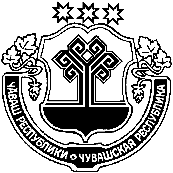 В соответствии со ст. 9.1. Федерального закона от 17.01.1992 г. № 2202-1 «О прокуратуре Российской Федерации», Федеральным законом от 17.07.2009 г. № 172-ФЗ «Об антикоррупционной экспертизе нормативных правовых актов и проектов нормативных правовых актов»администрация Шумерлинского сельского поселения Шумерлинского района  Чувашской Республики п о с т а н о в л я е т:1. Подлежат представлению в Шумерлинскую межрайонную прокуратуру для проведения антикоррупционной экспертизы принятые нормативные правовые акты Шумерлинского сельского поселения Шумерлинского района и их проекты, касающиеся:1) прав, свобод и обязанностей человека и гражданина;2) муниципальной собственности, муниципальной службы, бюджетного, налогового, лесного, водного, земельного, градостроительного, природоохранного законодательства, законодательства о лицензировании;3) социальных гарантий лицам, замещающим (замещавшим) муниципальные должности, должности муниципальной службы.2. Нормативные правовые акты Шумерлинского сельского поселения Шумерлинского района представляются в течение первого рабочего дня месяца, следующего за месяцем принятия соответствующего акта.3. Проекты нормативных правовых актов Шумерлинского сельского поселения Шумерлинского района представляются в Шумерлинскую межрайонную прокуратуру за 15 календарных дней до даты их принятия.4. Назначить ответственным за своевременное и полное представление в Шумерлинскую межрайонную прокуратуру нормативных правовых актов Шумерлинского района и их проектов Федярова А.А. – главу администрации Шумерлинского сельского поселения Шумерлинского района.И.о. главы администрации Шумерлинского сельского поселения			             	   Шуканова Л.В.ЧĂВАШ  РЕСПУБЛИКИÇĚМĚРЛЕ РАЙОНĚЧУВАШСКАЯ РЕСПУБЛИКА ШУМЕРЛИНСКИЙ  РАЙОН  ÇĚМĚРЛЕ ЯЛ ПОСЕЛЕНИЙĚН АДМИНИСТРАЦИЙĚ ЙЫШĂНУ24.09.2018 с. 61 № Çěмěрле ялěАДМИНИСТРАЦИЯ ШУМЕРЛИНСКОГО СЕЛЬСКОГО ПОСЕЛЕНИЯ ПОСТАНОВЛЕНИЕ   от 24.09.2018 г. №  61деревня ШумерляО представлении в Шумерлинскую межрайонную прокуратуру нормативных правовых актов Шумерлинского сельского поселения Шумерлинского  района и их проектов для  проведения антикоррупционной  экспертизы